前田病院主催（患者さん向け勉強会）市民・院内フォーラム2021年11月　開催！テーマ：寝たきりにならないようにするために　新しい腰痛治療（脊髄刺激療法など）と骨粗鬆症治療を一緒に勉強しましょう！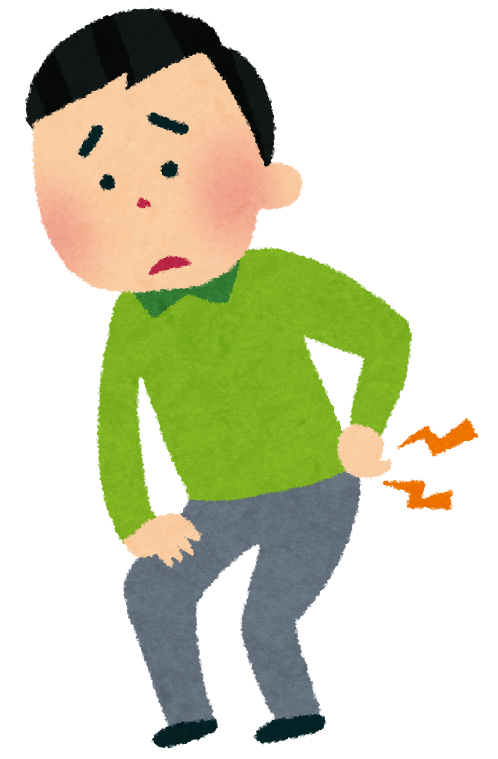 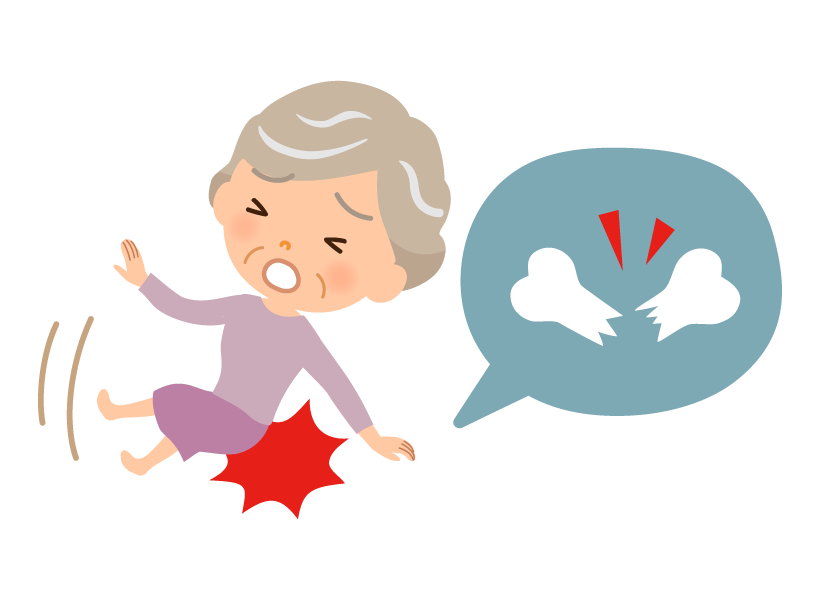 申し込み受付：外来受付まで直接　予約をお取りください。（定員達し次第終了）日時：2021年11月6日（土曜日）　　　場所：前田病院内　　時間：15時開始　16時30分終了予定講師：医学博士　前田浩行先生申し込み方法・注意事項）患者さん向けの勉強会です。どなたでも参加可能です　完全予約制です外来受付にて直接お申し込みください。電話での受付はしていません。参加人数と代表者の名前をお伝えください。定員に達し次第締め切ります。感染対策のため、マスク着用、消毒、検温のご協力をお願いいたします。体調が悪い方、マスク着用が守れない方、有熱者は参加をお断りすることがあります。　当日アンケートなどご協力いただくことがございます。　　　　　　　　　　　　　　　　　　　　　　　